Tenda MW5s-How to check wired connection or wireless connection among nodes in network system?Step 1: Tap the node you want to check. E.g: Bedroom.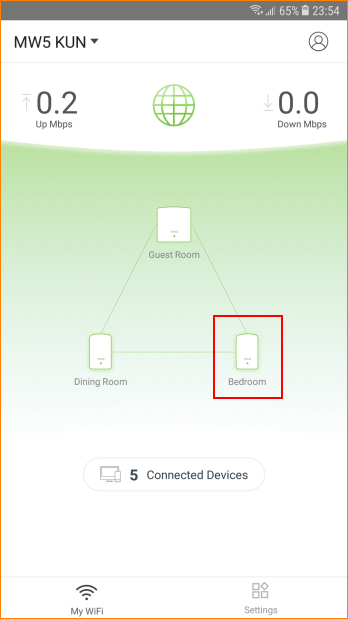 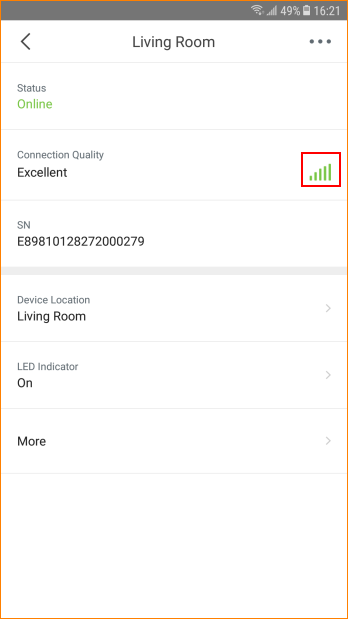 Note:  is wireless connection.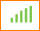 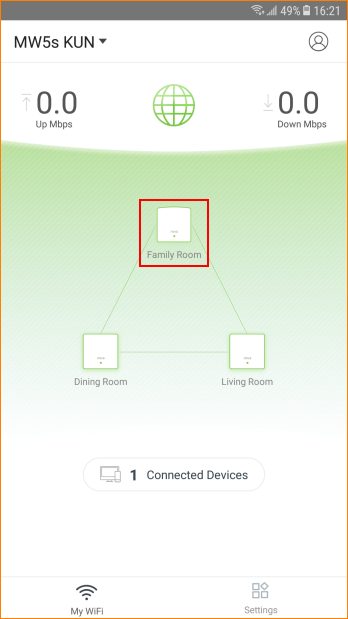 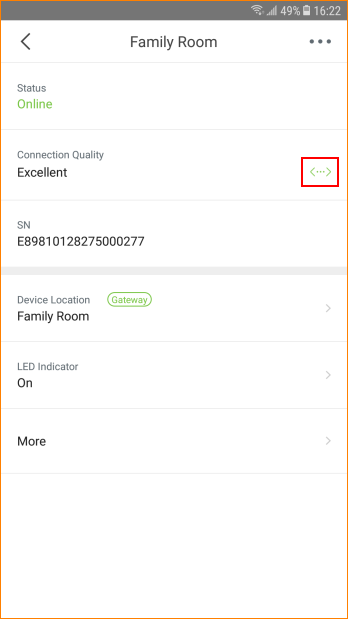 Note:  is wired connection.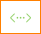 